1. in 2 ura:Ta teden imate za nalogo IZDELATI 1 INŠTRUMENT. Izdelek bo del ocene, zato ga shranite.Izberete lahko med tremi različnimi:1. ZVOČNO KLADIVCE:- 2 PLASTIČNA LONČKA (LAHKO OD JOGURTA)- LEPILO- ŠKARJE- LEPILNI TRAK- PESEK ALI SEMENA- LESENA PALČKA- BARVNI PAPIR ZA OKRASITEV (LAHKO IZ ČASOPISNIH REKLAM)2. ROPOTULJA:- TULEC WC PAPIRJA- LEPILO- ŠKARJE- LEPILNI TRAK- PESEK ALI SEMENA- BARVICE ALI VOŠČENKE3. DEŽNA PALICA:- TULEC PAPIRNATIH BRISAČK ALI ČESA PODOBNEGA- 2 BALONA- LEPILO- ŠKARJE- LEPILNI TRAK- PESEK ALI SEMENA- BARVICE ALI VOŠČENKEOb izdelavi zvočila poslušajte glasbo, ki jo imate najraje. Ko ga izdelate, pa z njim ob pesmih poskusite igrati. Bodite ustvarjalni.Način izdelave je prikazan na spodnji sliki.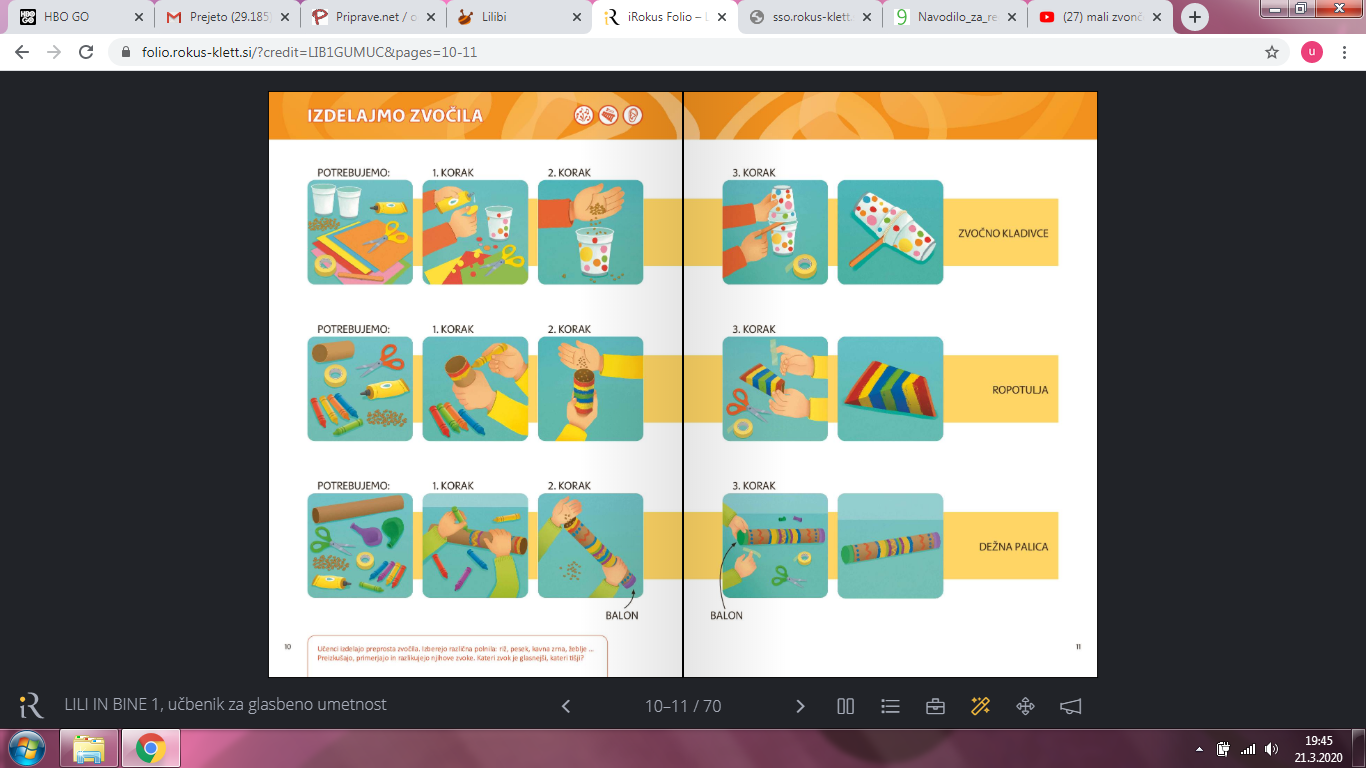 